ZESTAW Biotebal SZAMPON i ODŻYWKA przeciw wypadaniu włosów - odżywka 50% TANIEJ! 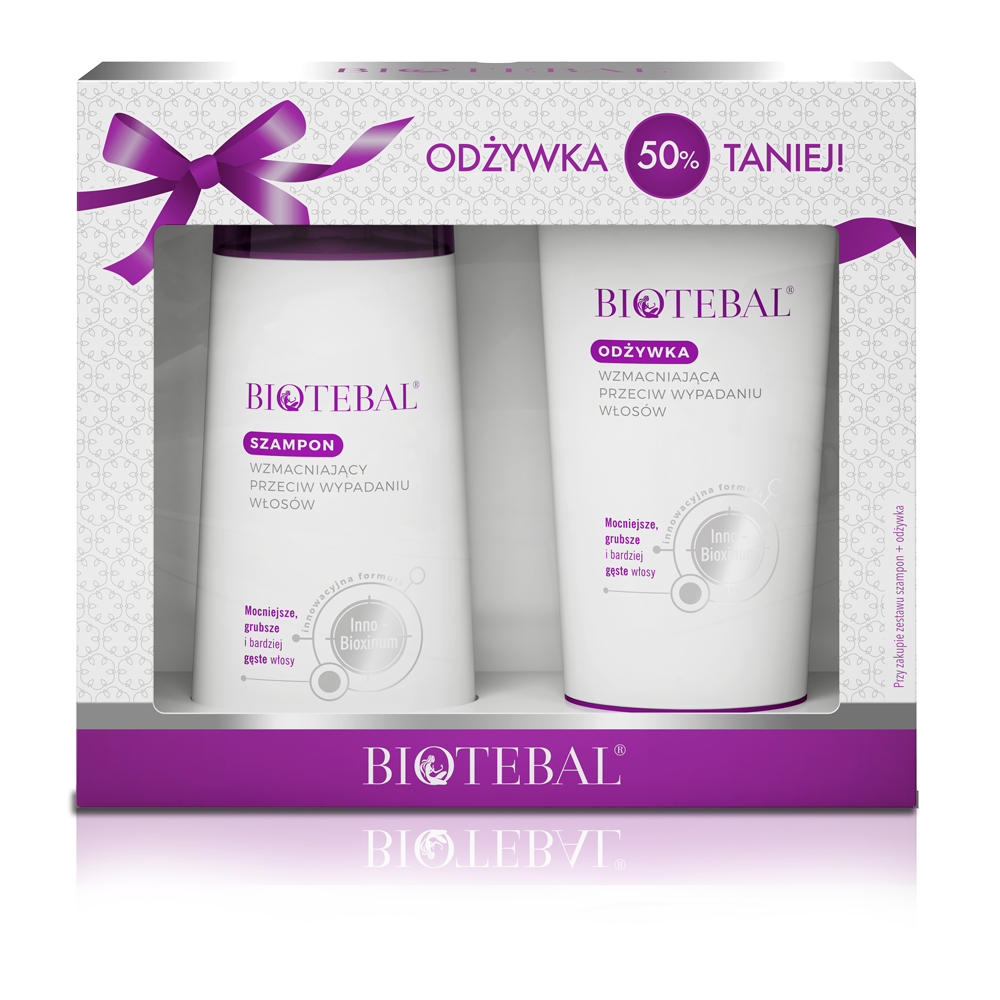 Wzmacniający zestaw przeciw wypadaniu włosów: Delikatny, wzmacniający szampon do pielęgnacji skóry głowy i włosów osłabionych, wypadających, a także farbowanych. Delikatna odzywka przeznaczona w szczególności do włosów osłabionych, suchych, ze skłonnością do wypadania i plątania. Ułatwia rozczesywanie i zapobiega mechanicznym uszkodzeniom włosów podczas codziennej stylizacji. KOSMETYKI BIO/643/10-2022